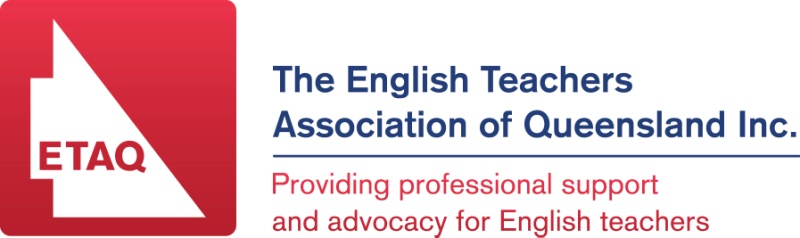 English Communication ForumEngagement in English CommunicationEnglish Communication is a subject that is selected by students for a variety of reasons.  As teachers it is imperative that we are able to connect with each student and help engage them with the curriculum.  At times, this engagement can be a catalyst for success, not only in their senior schooling, but beyond.The 2016 English Communication Forum aims to provide strategies by (and for) teachers of this subject to help increase engagement in the classroom.  Through collaborating and sharing ideas, we can all seek to ensure that students in English Communication, not only connect with the coursework, but learn the skills required to function effectively within society. In response to this need, ETAQ is offering an afternoon seminar so that practitioners may share high quality, practical materials. A Certificate of Attendance will be provided for CPD purposes.WHEN:	Thursday 20th October (3.30 – 5.50 pm)		Afternoon tea will be served from 3.30 – 4pmWHERE:	Northside Christian College, 151 Flockton Street, EVERTON PARKCOST:	$20 for members and $30 for non-membersRSVP:	Friday 14th October 2016TimeActivityFrom 3:30Registration & afternoon tea/coffee4:00 – 4:15Welcome address (15 mins) 4:15 – 5:00Workshop session 1 (45 min)Engagement – The First Stepping Stone To LearningMelanie Ralph, Indooroopilly State High School5:05– 5:50Workshop session 2 (45 min)Activities For Classroom Engagement Within English CommunicationKirsty Bell and Bebe Monaghan, Marsden State High School